Havannah Primary School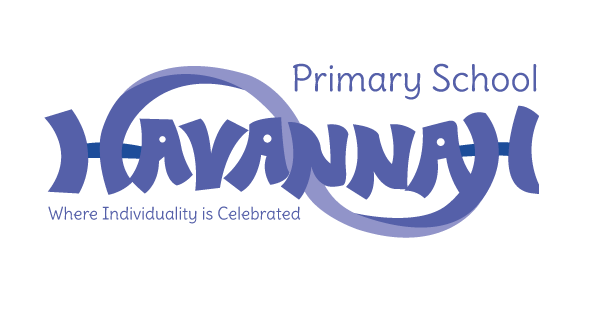 Assessment Results 2023EYFS – Good Level of Development (GLD)Year 1 – Phonics Screening CheckEnd of Key Stage 1End of Key Stage 2SchoolNational82%67%SchoolNational86%79%SubjectSchoolNationalReading62%68%Writing55%60%Maths79%70%SubjectSchoolNationalReading85%(52% Greater Depth)73%Writing67%(3% Greater Depth)71%Maths85%(52% Greater Depth)73%GPS79%(55% Greater Depth)72%Combined R, W and M67%60%